How to Purchase Parking for the Vallejo Waterfront Lots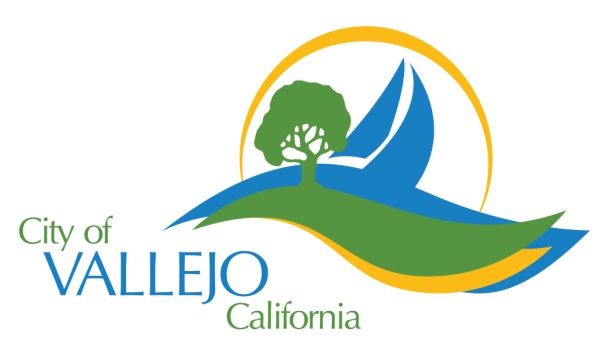 To Purchase a Monthly Permit on the Vallejo Monthly Parking Website: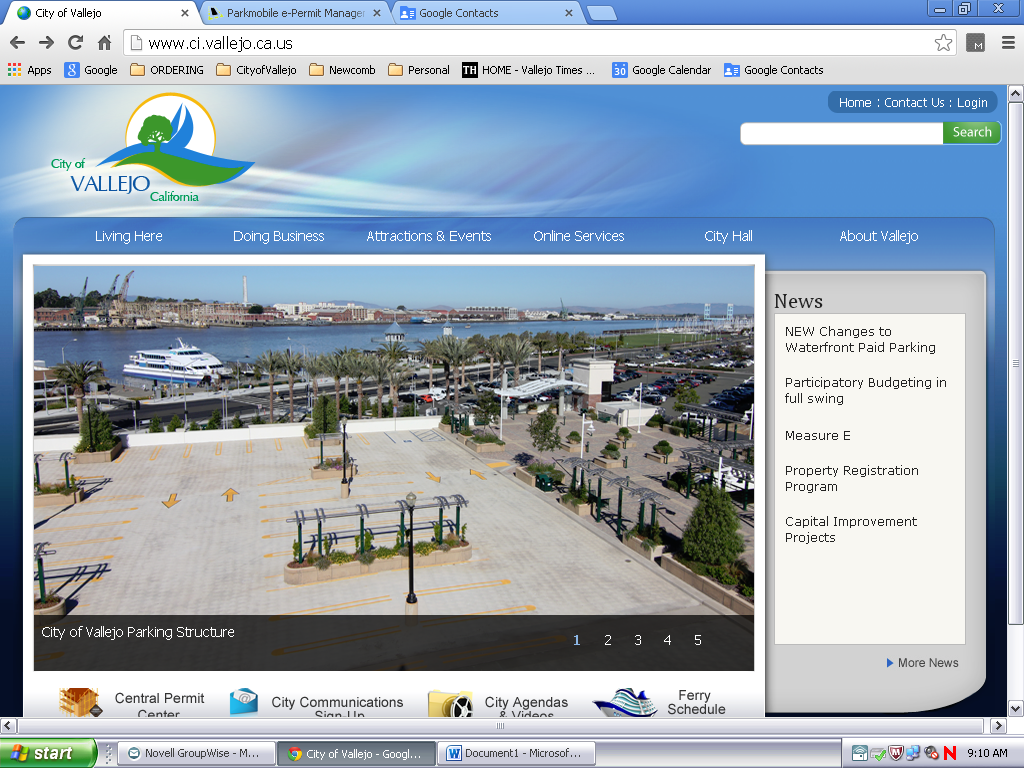 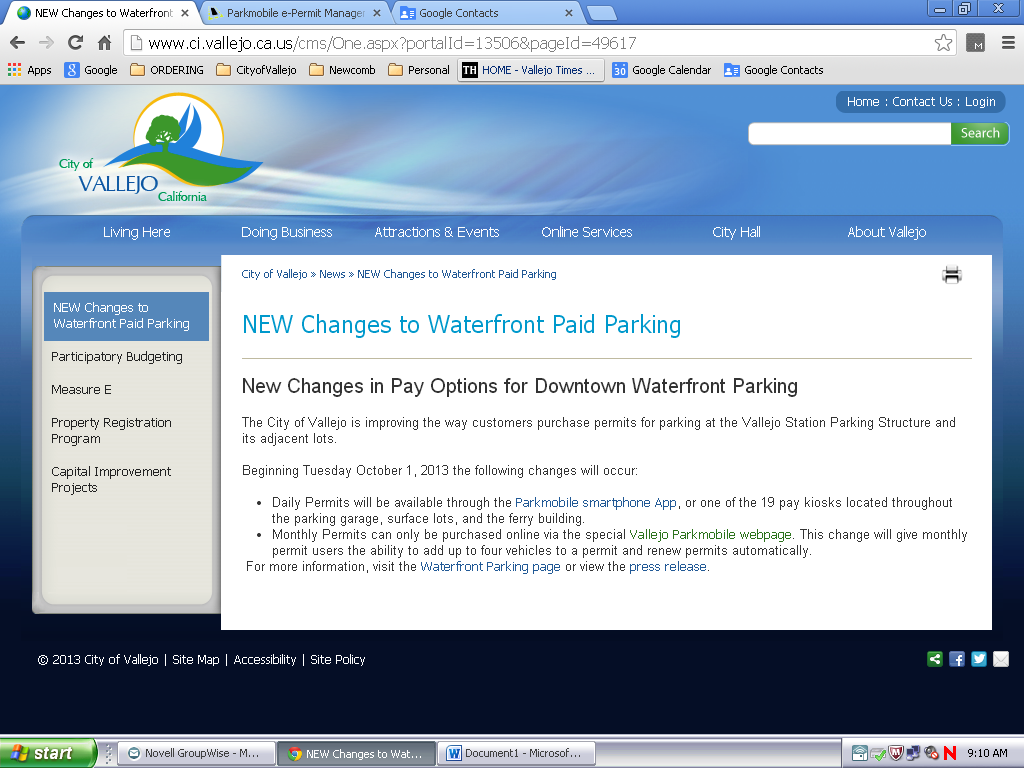 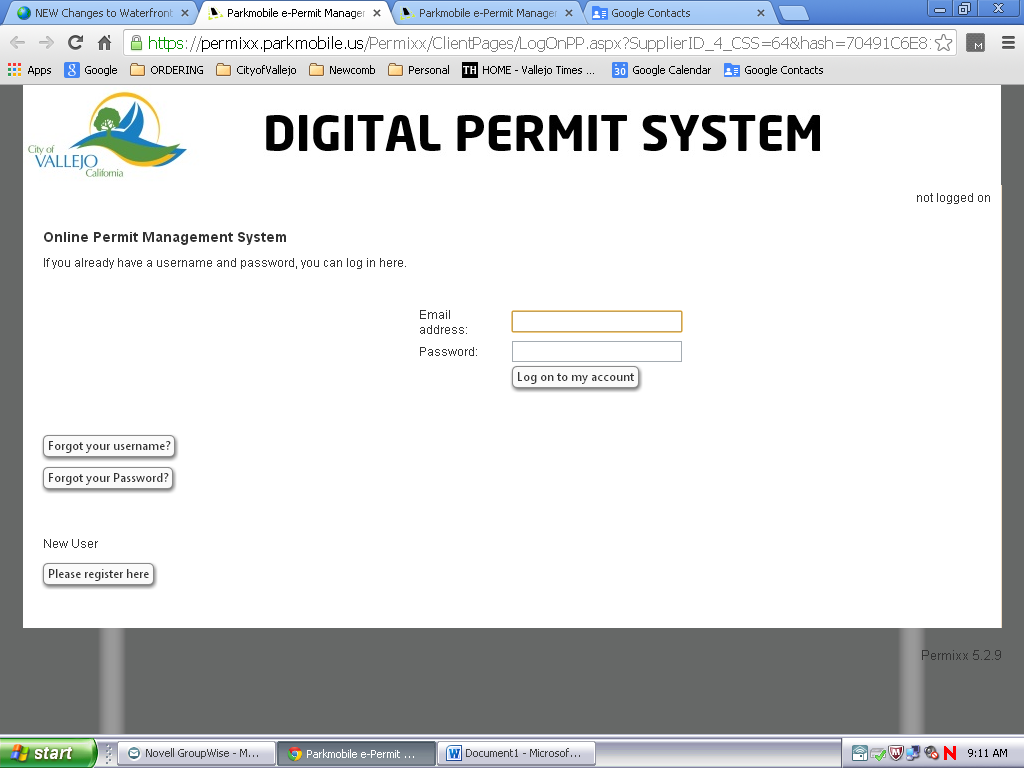 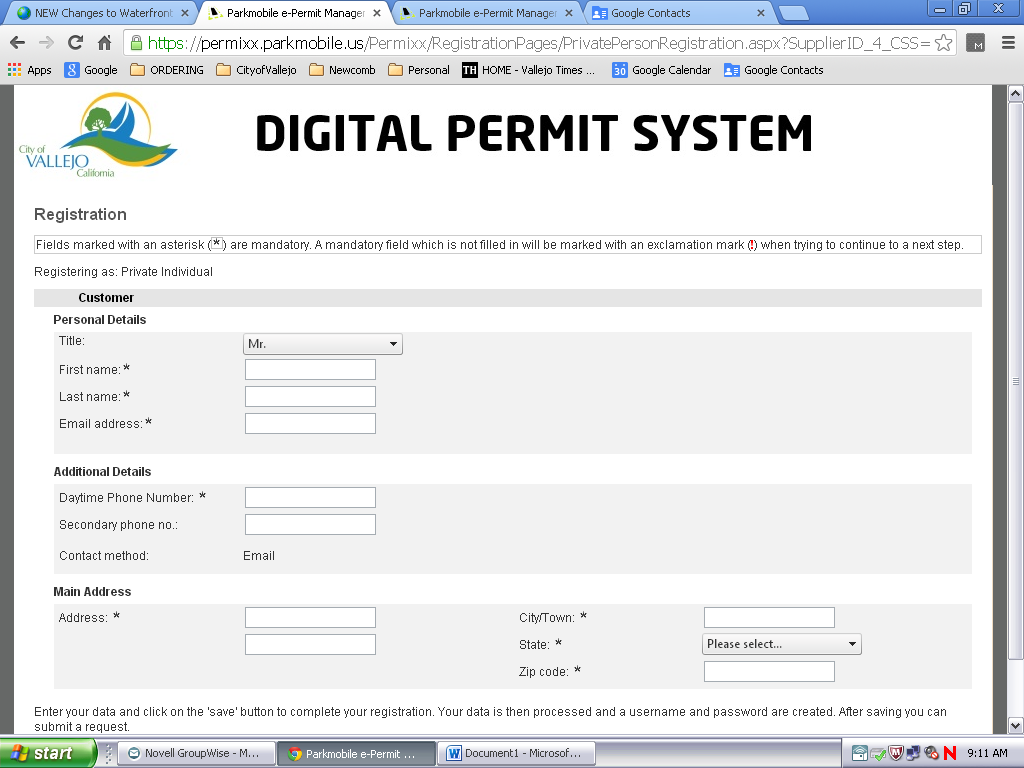 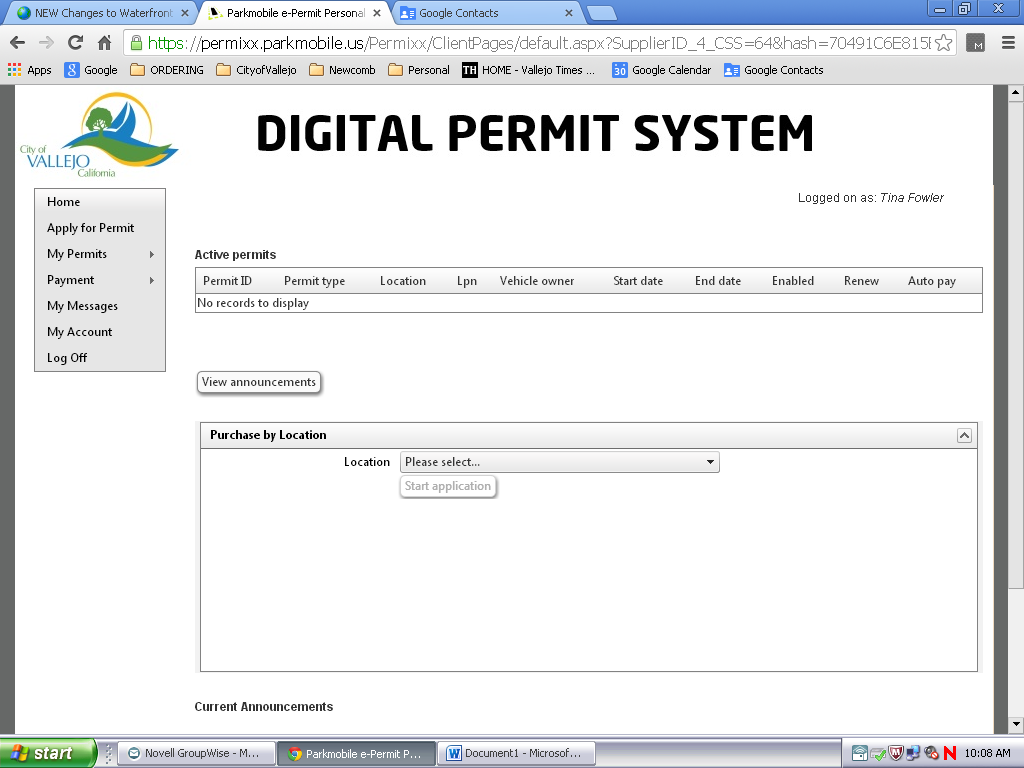 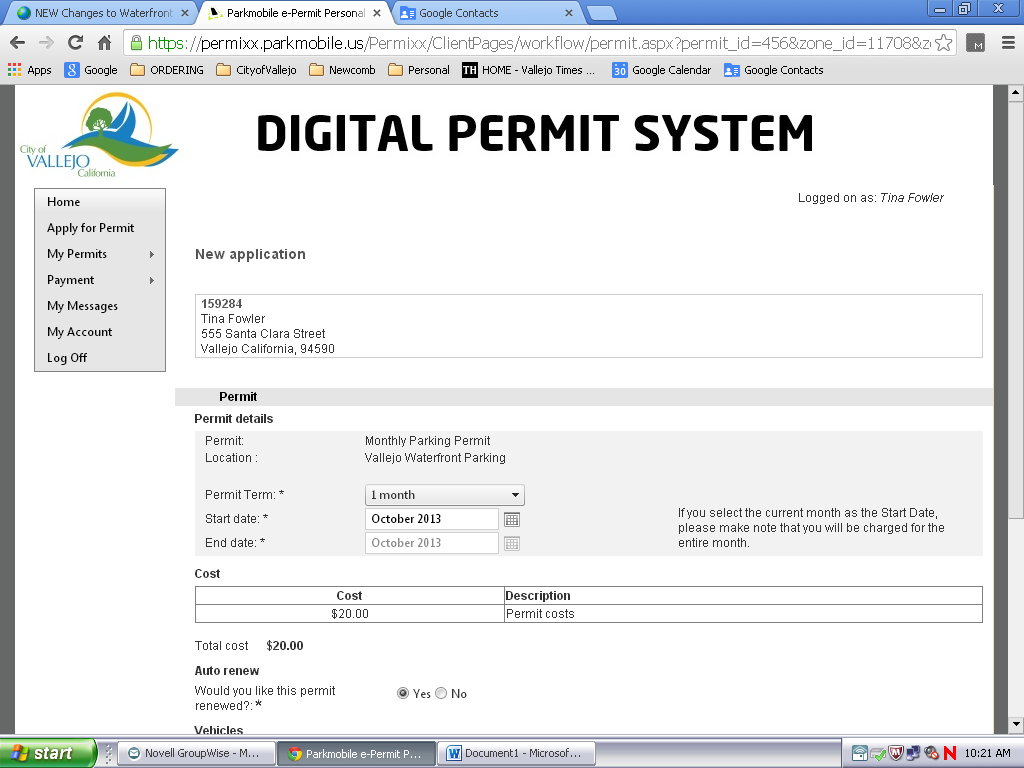 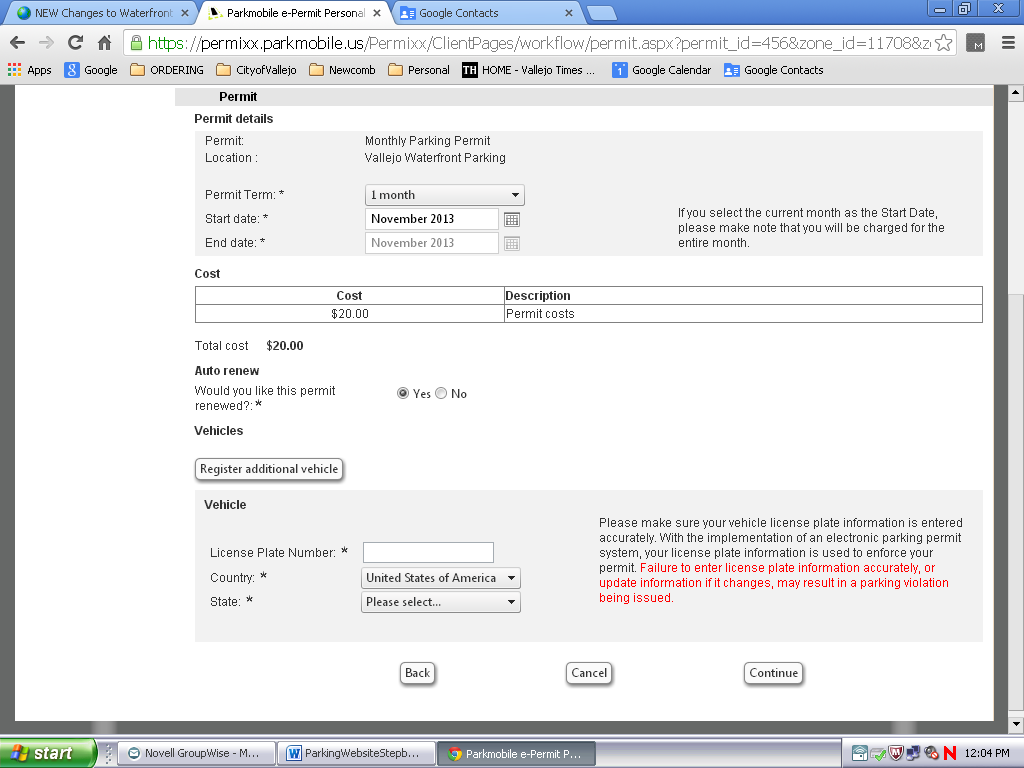 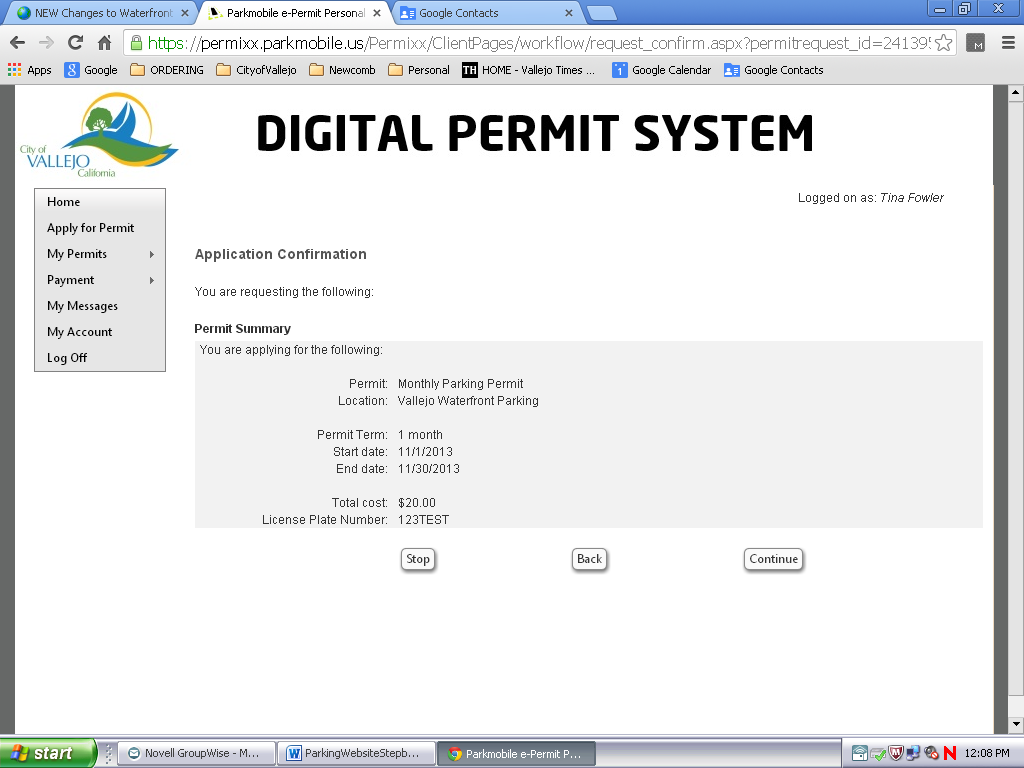 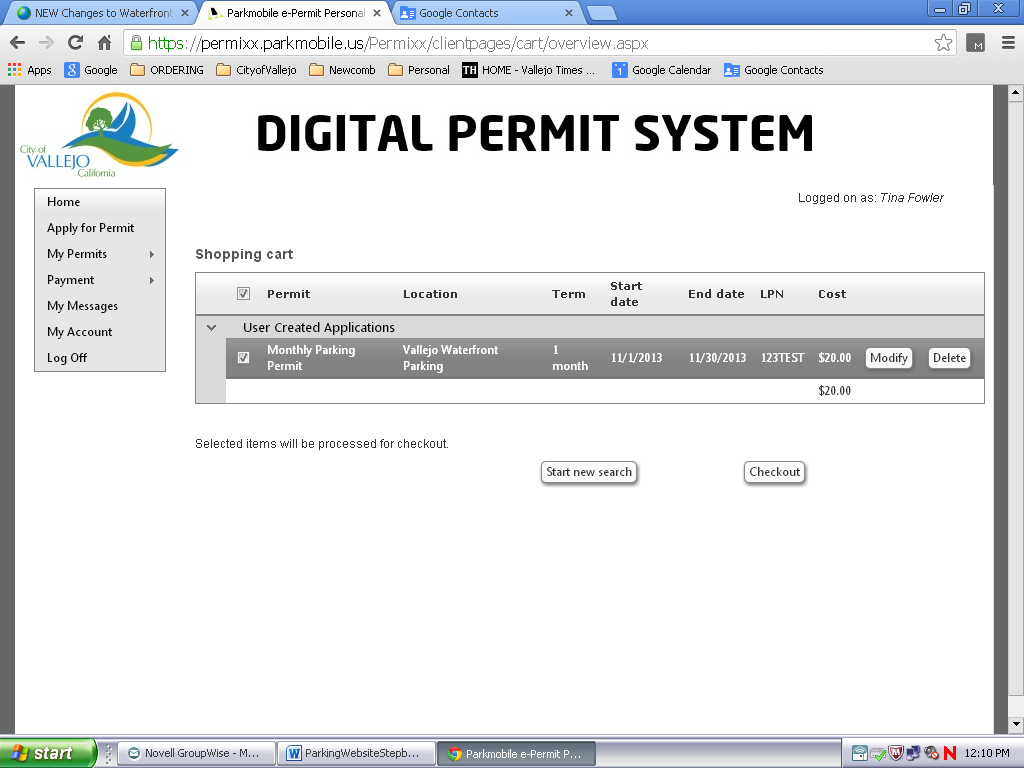 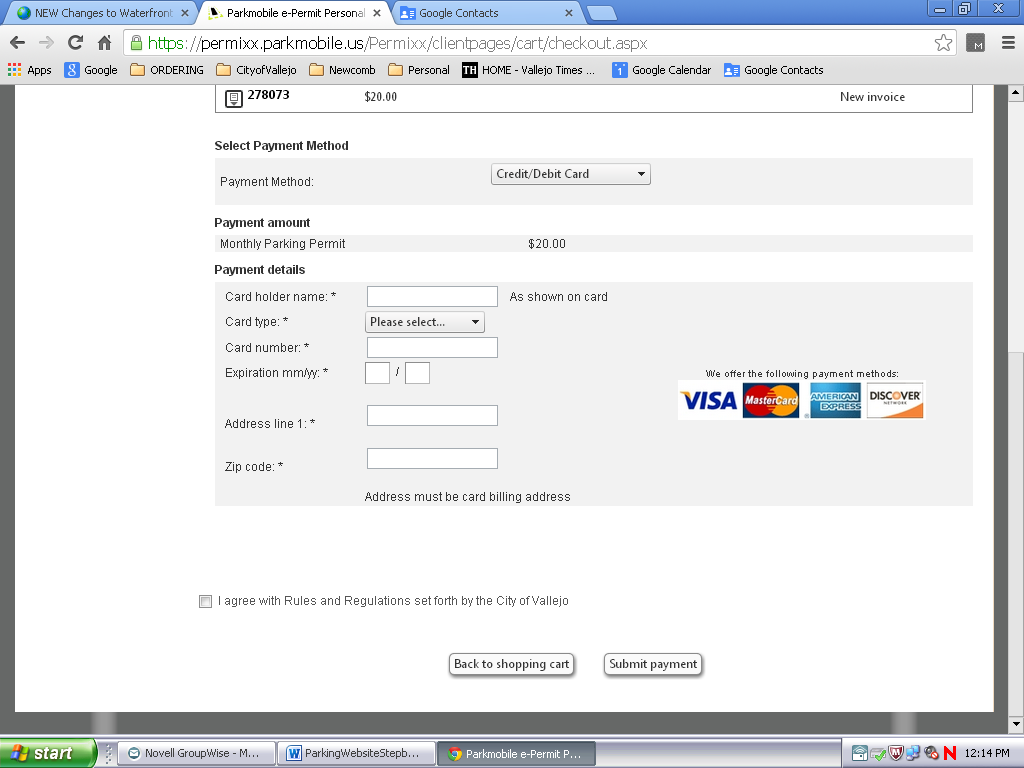 To Purchase a Daily PermitVisit one of the 19 conveniently located parking kiosks (2 of which accept cash) Purchase via the Parkmobile smart phone app To Purchase a Monthly PermitVisit one of the 19 conveniently located parking kiosks (2 of which accept cash)Purchase via the City of Vallejo Monthly Parking Website (this is not the same as the Parkmobile website) To purchase an Extended Hours PermitVisit one of the 19 conveniently located parking kiosks (2 of which accept cash)Purchase via the Parkmobile smart phone app  